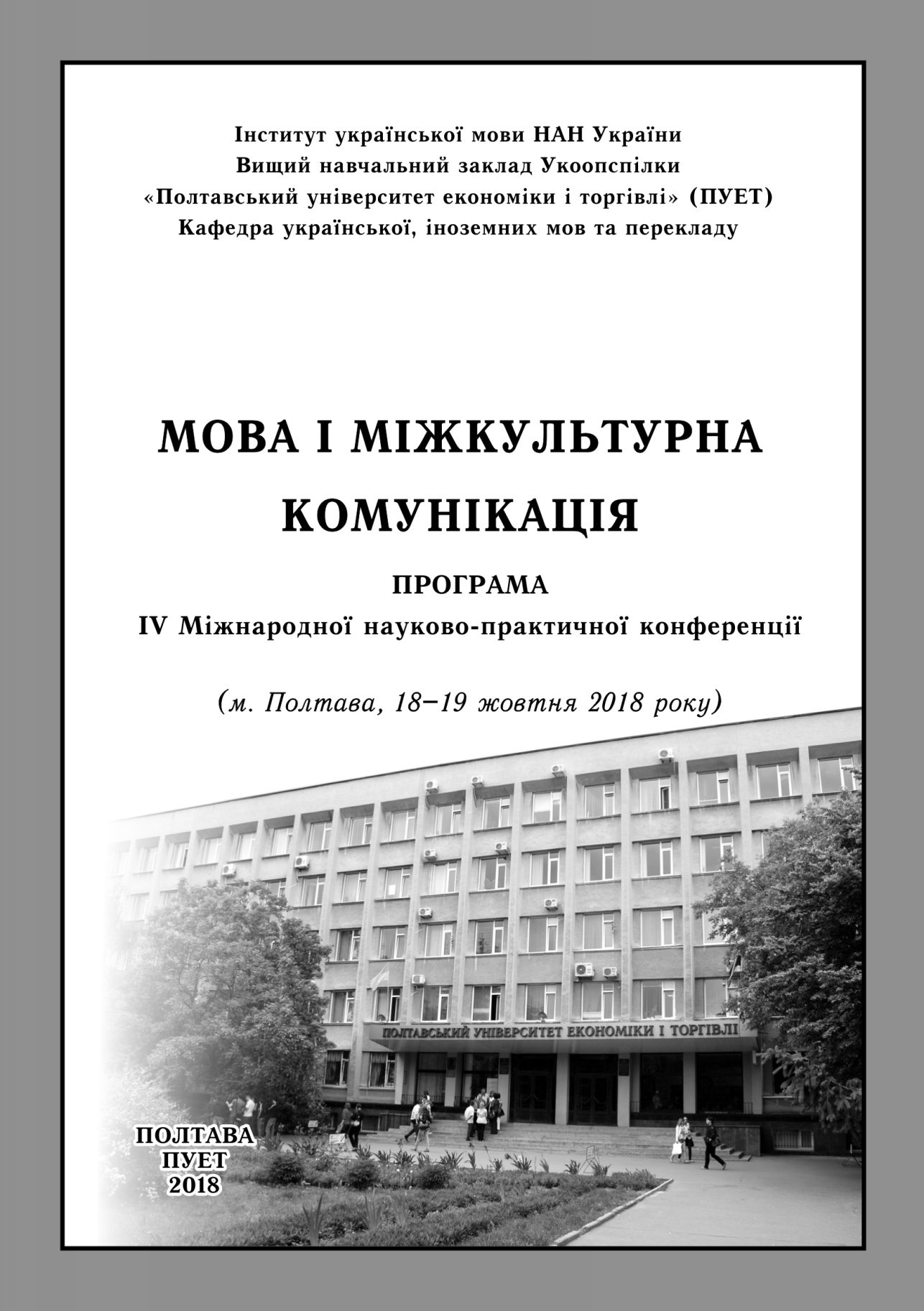 ОРГАНІЗАЦІЙНИЙ КОМІТЕТ КОНФЕРЕНЦІЇГриценко Павло Юхимович – директор Інституту української мови Національної академії наук України, доктор філологічних наук, професор (співголова).Нестуля Олексій Олексійович – ректор Вищого навчального закладу Укоопспілки «Полтавський університет економіки і торгівлі», доктор історичних наук, професор (співголова).Гаркуша Сергій Володимирович – проректор з наукової роботи Вищого навчального закладу Укоопспілки «Полтавський університет економіки і торгівлі», доктор технічних наук, професор.Єрмоленко Світлана Яківна – завідувач відділу стилістики, культури мови та соціолінгвістики Інституту української мови Національної академії наук України, доктор філологічних наук, професор, член-кореспондент Національної академії наук України.Бибик Світлана Павлівна – доктор філологічних наук, професор, провідний науковий співробітник відділу стилістики, культури мови та соціолінгвістики Інституту української мови Національної академії наук України.Вергал Ксенія Юріївна – директор інституту економіки, управління та інформаційних технологій Вищого навчального закладу Укоопспілки «Полтавський університет економіки і торгівлі», кандидат економічних наук, доцент.Бобух Надія Миколаївна – завідувач кафедри української, іноземних мов та перекладу Вищого навчального закладу Укоопспілки «Полтавський університет економіки і торгівлі», доктор філологічних наук, професор.ПОРЯДОК РОБОТИ КОНФЕРЕНЦІЇ18 жовтня8.00 – 9.00		сніданок9.00 – 10.00		реєстрація учасників конференції10.00 – 11.00		пленарне засідання		(конференц-зала, ауд. 302)11.00 – 13.00		робота секцій:секція 1 (ауд. 433) секція 2 (ауд. 435)секція 3 (ауд. 419)секція 4 (ауд. 507)13.00 – 14.00	обід14.00 – 18.00	екскурсія по Полтаві з відвідуванням літературно-меморіальних музеїв В. Г. Короленка та І. П. Котляревського 18.00 – 19.00		вечеря19 жовтня8.00 – 9.00		сніданок9.00 – 10.00	екскурсія по університету, відвідування музею 10.00 – 11.00	заключне пленарне засідання (конференц-зала, ауд. 302)11.00 – 17.00	екскурсія до музею-садиби М. В. Гоголя (с. Гоголево Шишацького району) та Національного музею-заповідника українського гончарства в Опішному17.00			вечеряРегламент роботиДоповідь на пленарному засіданні – до 15 хв.Доповідь на секційному засідання – до 10 хв.ПЛЕНАРНЕ ЗАСІДАННЯ18 жовтняКонференц-зала (ауд. 302)Вітальне словоНестуля Олексій Олексійович – ректор Вищого навчального закладу Укоопспілки «Полтавський університет економіки і торгівлі», доктор історичних наук, професор.ДоповідіЄрмоленко Світлана Яківна – завідувач відділу стилістики, культури мови та соціолінгвістики Інституту української мови НАН України, доктор філологічних наук, професор, член-кореспондент НАН України (Україна, Київ).Від словникової до художньої етимології концепту «пам’ять»Бибик Світлана Павлівна – доктор філологічних наук, професор, провідний науковий співробітник відділу стилістики, культури мови та соціолінгвістики Інституту української мови НАН України (Україна, Київ).Стереотип родинності в мові ЗМКГлуховцева Катерина Дмитрівна – доктор філологічних наук, професор, завідувач кафедри української філології та загального мовознавства ДЗ «Луганський національний університет імені Тараса Шевченка» (Україна, Старобільськ).Інтертекстуальність діалектного текстуГурко Олена Василівна – доктор філологічних наук, доцент кафедри перекладу та лінгвістичної підготовки іноземців Дніпровського національного університету імені Олеся Гончара (Україна, Дніпро).Співвідношення значень ствердження та реальності / ірреальності в українській літературній мовіКорольова Валерія Володимирівна – доктор філологічних наук, професор кафедри української мови Дніпровського національного університету імені Олеся Гончара (Україна, Дніпро).Специфіка гендерно маркованих стереотипів у мовній картині світу українцівМирончук Олександр Якович – кандидат наук із богослів’я, кандидат філологічних наук, доцент, декан богословського факультету, професор кафедри біблійних та філологічних дисциплін Київської православної богословської академії (Україна, Київ).Образ Святої Гори Афон у поезії Івана ФранкаШехавцова Світлана Олександрівна – доктор педагогічних наук, професор кафедри романо-германської філології ДЗ «Луганський національний університет імені Тараса Шевченка» (Україна, Старобільськ).Формування полікультурної особистості майбутнього викладача іноземних мов в умовах міжкультурної комунікаціїСекція 1СПЕЦИФІКА НАЦІОНАЛЬНИХ МОВ: 
СТРУКТУРНИЙ І КОМУНІКАТИВНИЙ АСПЕКТИАудиторія № 433Керівники секції: Мех Наталія Олександрівна – доктор філологічних наук, професор, провідний науковий співробітник;Сухачова Наталія Сергіївна – кандидат філологічних наук, доцентДоповідіАсадов Джавид Алі – викладач кафедри Азербайджанського  мультикультуралізму Бакинського слов’янського університету (Азербайджан, Баку).Ментальная репрезентация концепта «свобода» в русском и азербайджанском языкахБажановська Олена Василівна – кандидат педагогічних наук, доцент кафедри романо-германської філології ДЗ «Луганський національний університет імені Тараса Шевченка» (Україна, Старобільськ).Лексичні особливості бельгійського варіанту французької мовиВєрнік Ольга Олександрівна – кандидат філологічних наук, професор кафедри світової літератури та російського мовознавства ДЗ «Луганський національний університет імені Тараса Шевченка» (Україна, Старобільськ).Особливості мовної презентації романтичних героїнь у романах сестер БронтеВоскобойник Валентина Іванівна – кандидат філологічних наук, доцент кафедри ділової іноземної мови Вищого навчального закладу Укоопспілки «Полтавський університет економіки і торгівлі» (Україна, Полтава).Когнітивні чинники розвитку економічних термінів в англомовній економічній терміносистеміГаджи Рауф Маммеджан оглу – доктор філософії, доцент, завідувач кафедри Азербайджанського мультикультуралізму Бакинського слов’янського університету (Азербайджан, Баку).Национальный вопрос и языковой фактор в Азербайджане (после Второй мировой войны)Дмитренко Вікторія Ігорівна – доктор філологічних наук, професор кафедри української та світової літератур ДВНЗ «Криворізький державний педагогічний університет» (Україна, Кривий Ріг).Мовна картина світу в творі Рея Бредбері «Кульбабове вино»Дубравська Зоряна Романівна – кандидат філологічних наук, доцент кафедри практики англійської мови Інституту іноземних мов Дрогобицького державного педагогічного університету імені Івана Франка (Україна, Дрогобич).Особливості репрезентації наративно-комунікативного досвіду в прозі М. ЕмісаЗавальська Любов Володимирівна – кандидат філологічних наук, доцент кафедри прикладної лінгвістики Національного університету «Одеська юридична академія» (Україна, Одеса).Спонтанність і підготовленість як характеристики інтерактивного політичного спілкуванняІванова Ваня Панева – кандидат філологічних наук, викладач кафедри русистики Великотирновського університету «Св. Св. Кирил и Методий» (Болгарія, Велико-Тирново).Отношения партитивности, посессивности и взаимообусловленности как основа возникновения семантических инноватов в русском и болгарском языкахІщенко Валентина Леонідівна – кандидат філологічних наук, доцент, завідувач кафедри ділової іноземної мови Вищого навчального закладу Укоопспілки «Полтавський університет економіки і торгівлі» (Україна, Полтава).Особливості функціонування англійських термінів сфери економіки та їх переклад українською мовоюКокнова Тетяна Анатоліївна – кандидат педагогічних наук, доцент кафедри романо-германської філології ДЗ «Луганський національний університет імені Тараса Шевченка» (Україна, Старобільськ).Лінгвопрагматичні особливості назв англомовних кінофільмівКондратенко Наталя Василівна – доктор філологічних наук, професор, завідувач кафедри прикладної лінгвістики Одеського національного університету ім. І. І. Мечникова (Україна, Одеса).Порушення когезії і когерентності в текстах ЗМІ як вираження експресивної функції мовиКононенко Олена Анатоліївна – викладач кафедри ділової іноземної мови Вищого навчального закладу Укоопспілки «Полтавський університет економіки і торгівлі» (Україна, Полтава).Структурні, семантичні та функціональні особливості термінів сфери маркетингуКороль Тетяна Григорівна – кандидат педагогічних наук, доцент кафедри української, іноземних мов та перекладу Вищого навчального закладу Укоопспілки «Полтавський університет економіки і торгівлі» (Україна, Полтава).Перекладознавчий аналіз англомовного дискурсу в галузі управління та адмініструванняКоць Тетяна Анатоліївна – кандидат філологічних наук, старший науковий співробітник відділу стилістики, культури мови та соціолінгвістики Інституту української мови НАН України (Україна, Київ).Оцінна функція синонімів у мові сучасних ЗМККришталь Аліна Михайлівна – викладач кафедри ділової іноземної мови Вищого навчального закладу Укоопспілки «Полтавський університет економіки і торгівлі» (Україна, Полтава).Лексико-семантичні характеристики термінів з економіки в сучасній англійській мовіЛеонтьєва Олена Олександрівна – старший викладач кафедри української філології Придністровського державного університету імені Т. Г. Шевченка (Молдова, Тираспіль).Функціонально-семантична категорія тотожність та її репрезентантиЛужецька Леся Михайлівна – старший викладач кафедри практики англійської мови Інституту іноземних мов Дрогобицького державного педагогічного університету імені Івана Франка (Україна, Дрогобич).Особливості моделювання синтаксичних фразеологізмів в англійській мовіМамич Мирослава Володимирівна – доктор філологічних наук, доцент, завідувач кафедри прикладної лінгвістики Національного університету «Одеська юридична академія» (Україна, Одеса).Абстракти з негативною оцінністю в дитячих мультиплікаційних фільмахМех Наталія Олександрівна – доктор філологічних наук, професор, провідний науковий співробітник відділу стилістики, культури мови та соціолінгвістики Інституту української мови НАН України (Україна, Київ).Українські релігійні тексти ХХІ ст.: жанрологія та аксіологіяНазаренко Оксана Миколаївна – кандидат філологічних наук, доцент кафедри прикладної лінгвістики Національного університету «Одеська юридична академія» (Україна, Одеса).Мовні засоби маніпулятивної гри в заголовках сучасних ЗМІПерова Світлана В’ячеславівна – кандидат педагогічних наук, доцент, завідувач кафедри теорії та практики перекладу ДЗ «Луганський національний університет імені Тараса Шевченка» (Україна, Старобільськ).Особливості перекладу термінології мистецькознавчого дискурсуПетренко Лілія Іванівна – заступник головного редактора журналу «Українська мова», Інститут української мови НАН України (Україна, Київ).Мова прози О. Гончара як об’єкт лексикографії Петришин Ольга Леонідівна – старший викладач кафедри практики англійської мови Інституту іноземних мов Дрогобицького державного педагогічного університету імені Івана Франка (Україна, Дрогобич).Англомовні запозичення в сучасній українській лексиціПономаренко Тетяна Вікторівна – кандидат філологічних наук, доцент кафедри прикладної лінгвістики Одеського національного університету ім. І. І. Мечникова (Україна, Одеса).Презентація торгової марки в регіональних ЗМІ: комунікативні стратегії і тактикиСавельєва Наталія Олександрівна – кандидат філологічних наук, доцент кафедри романо-германської філології ДЗ «Луганський національний університет імені Тараса Шевченка» (Україна, Старобільськ).Mandative Subjunctive in Modern EnglishСтеценко Володимир Валерійович – кандидат економічних наук, доцент кафедри української, іноземних мов та перекладу Вищого навчального закладу Укоопспілки «Полтавський університет економіки і торгівлі» (Україна, Полтава).Англомовна економічна термінологіяСухачова Наталія Сергіївна – кандидат філологічних наук, доцент кафедри української, іноземних мов та перекладу Вищого навчального закладу Укоопспілки «Полтавський університет економіки і торгівлі» (Україна, Полтава).Механізми формування семантичних дериватів в англомовній терміносистемі менеджментуСюта Галина Мирославівна – кандидат філологічних наук, старший науковий співробітник відділу стилістики, культури мови та соціолінгвістики Інституту української мови НАН України (Україна, Київ).Оцінність російськомовних цитат у сучасній українській комунікаціїТараненко Ксенія Володимирівна – кандидат філологічних наук,  доцент кафедри гуманітарної, психологічної підготовки та митної ідентифікації культурних цінностей Університету митної справи та фінансів (Україна, Дніпро).Тактики комунікативного садизмуШевченко Тетяна Василівна – кандидат філологічних наук, доцент кафедри української мови Дніпровського національного університету імені Олеся Гончара (Україна, Дніпро).Означення як виразник атрибутивних відношень у семантико-синтаксичній структурі реченняСекція 2ЛІНГВОКУЛЬТУРОЛОГІЧНИЙ АСПЕКТ 
У ДОСЛІДЖЕННІ МОВИАудиторія № 435Керівники секції: Козловська Лариса Степанівна – кандидат філологічних наук, доцент;Терехова Діана Іванівна – кандидат філологічних наук, професорДоповідіAntonio Jose Caria Mendes – старший науковий співробітник кафедри релігієзнавства «Lusophone University of Humanities and Technologies» (Португалія, Лісабон).Among christians, muslims and jews – Portuguese, castilian, ladino, haketia and andalusi Arabic: the languages of Portugal in the late medieval ageАнуфрієва Наталія Дмитрівна – старший викладач кафедри прикладної лінгвістики Національного університету «Одеська юридична академія» (Україна, Одеса).Соціально маркована лексика: причини проникнення в медіатексти та закономірності її використанняБиндас Олена Миколаївна – кандидат педагогічних наук, доцент кафедри романо-германської філології ДЗ «Луганський національний університет імені Тараса Шевченка» (Україна, Старобільськ).Diglossia and Biligulism in the European Student’s SociatyГамерська Ірина Ігорівна – кандидат педагогічних наук, старший викладач кафедри практики англійської мови Інституту іноземних мов Дрогобицького державного педагогічного університету імені Івана Франка (Україна, Дрогобич).Освіта в цивілізаційній стратегії соціокультурного розвитку Гамзюк Микола Васильович – доктор філологічних наук, професор, завідувач кафедри німецької філології Київського національного лінгвістичного університету (Україна, Київ).Культурологічний аспект оцінності фразеологічних одиниць німецької мовиГанжа Ангеліна Юріївна – кандидат філологічних наук, старший науковий співробітник відділу стилістики, культури мови та соціолінгвістики Інституту української мови НАН України (Україна, Київ).Проблеми міжкультурної комунікації у сфері природничих наук (на прикладі наукових журналів)Гейна Оксана Володимирівна – кандидат філологічних наук, доцент кафедри мовної та психолого-педагогічної підготовки Одеського національного економічного университету (Україна, Одеса).Міжкультурна комунікація: виховний аспект в освітньому процесіДжафаргулієва Майя Рзагулу гизи – викладач кафедри Азербайджанського мультикультуралізму Бакинського слов’янського універ-ситету (Азербайджан, Баку).Мультикультурализм в Азербайджане: язык как основная особенность этноса ХыналыгЗимомря Мирослава Миколаївна – кандидат педагогічних наук, доцент кафедри практики англійської мови Інституту іноземних мов Дрогобицького державного педагогічного університету імені Івана Франка (Україна, Дрогобич).Лінгвокультурологічна інтерпретація народних промислів англійською мовоюКісельова Анастасія Андріївна – кандидат філологічних наук, доцент кафедри прикладної лінгвістики Національного університету «Одеська юридична академія» (Україна, Одеса).Порушення мовної культури при написанні судових рішеньКозловська Лариса Степанівна – кандидат філологічних наук, доцент, завідувач кафедри бізнес-лінгвістики ДВНЗ «Київський націо-нальний економічний університет імені Вадима Гетьмана» (Україна, Київ).Іншокультурні фразеологічні пастки ефективної бізнес-комунікаціїЛісняк Наталя Іванівна – кандидат філологічних наук, доцент кафедри бізнес-лінгвістики ДВНЗ «Київський національний економічний університет імені Вадима Гетьмана» (Україна, Київ).Мовна культура героїв творів Б. ЛепкогоМазур Наталія Василівна – кандидат філологічних наук, доцент кафедри журналістики та мовної комунікації Національного університету біоресурсів і природокористування України (Україна, Київ).Активізація міжкультурної і міжмовної комунікації в сучасному глобалізаційному світіПетрова Галина Леонідівна – викладач кафедри романської і новогрецької філології та перекладу Київського національного лінгвістичного університету (Україна, Київ).Особливості сприйняття торговельної марки Snickers українця-ми, американцями та греками (за результатами психолінгвістичного дослідження)Терехова Діана Іванівна – кандидат філологічних наук, професор кафедри української філології та славістики Київського національного лінгвістичного університету (Україна, Київ).Етноспецифіка мовної свідомості з погляду міжкультурної комунікаціїТовстенко Вікторія Ростиславівна – кандидат філологічних наук, доцент кафедри бізнес-лінгвістики ДВНЗ «Київський національний економічний університет імені Вадима Гетьмана» (Україна, Київ).Мовна культура: лексика ділового спілкуванняЯрошевич Ірина Арнольдівна – кандидат філологічних наук, доцент кафедри бізнес-лінгвістики ДВНЗ «Київський національний економічний університет імені Вадима Гетьмана» (Україна, Київ).Роль засобів невербальної комунікації в діловій сферіСекція 3ДИСКУРС. ЛІНГВІСТИКА ТЕКСТУАудиторія № 419Керівники секції: Бобух Надія Миколаївна – доктор філологічних наук, професор;Колесникова Лариса Леонідівна – кандидат філологічних наук, доцентДоповідіАрхангельска Алла – доктор філологічних наук, професор кафедри славістики Університету ім. Ф. Палацького в Оломоуці (Чехія, Оломоуц). Прагмемна сутність фразеологізмів у сучасному українському медфадискурсіБилінська Олександра Сергіївна – кандидат філологічних наук, доцент кафедри прикладної лінгвістики Одеського національного університету ім. І. І. Мечникова (Україна, Одеса).Синкретичні мовленнєві жанри агітаційного політичного дискурсуБобух Надія Миколаївна – доктор філологічних наук, професор, завідувач кафедри української, іноземних мов та перекладу Вищого навчального закладу Укоопспілки «Полтавський університет економіки і торгівлі» (Україна, Полтава).Семантико-стилістичні функції опозицій у поетичному тексті (на матеріалі мовотворчості Андрія Малишка)Бойко Ольга Олексіївна – аспірантка кафедри прикладної лінгвістики Одеського національного університету ім. І. І. Мечникова (Україна, Одеса).Прецедентні феномени в дискурсі українського фентезі (на матеріалі романів Дари Корній)Валюх Зоя Орестівна – доктор філологічних наук, професор, завідувач кафедри української філології та славістики Київського національного лінгвістичного університету (Україна, Київ).Слово-образ ДОЛЯ в романі Ліни Костенко «Берестечко»Глуховцева Ірина Ярославна – кандидат філологічних наук, доцент кафедри української філології та журналістики Східноукраїнського національного університету імені Володимира Даля (Україна, Сєвєродонецьк).Фразеологія твору Миколи Руденка «Орлова балка»: етнолінгвістичний аспектГолікова Наталія Сергіївна – кандидат філологічних наук, доцент кафедри української мови Дніпровського національного університету імені Олеся Гончара (Україна, Дніпро).Лінгвокогнітивний простір художньої прози П. ЗагребельногоГочев Гочо Недев – кандидат філологічних наук, професор кафедри русистики Великотирновського університету «Св. Св. Кирил и Методий» (Болгарія, Велико-Тирново).Звуко-цветовой эффект поэтического текста и прагматическая адекватность переводаЗавалій Світлана Борисівна – кандидат філологічних наук, доцент кафедри української, іноземних мов та перекладу Вищого навчального закладу Укоопспілки «Полтавський університет економіки і торгівлі» (Україна, Полтава).Оксиморонні синтагми як засіб творення комічного в сучасній українській поезіїКіщенко Алла Миколаївна – кандидат філологічних наук, викладач кафедри прикладної лінгвістики Одеського національного універ-ситету ім. І. І. Мечникова (Україна, Одеса).Специфіка вираження категорії адресатності в українському постмодерністському текстіКлєщова Оксана Євстахіївна – кандидат філологічних наук, доцент кафедри української мови ДЗ «Луганський національний універ-ситет імені Тараса Шевченка» (Україна, Старобільськ). Одоративна лексика в поетичній творчості Андрія Кузьменка (Скрябіна)Кобзар Олена Іванівна – доктор філологічних наук, професор кафедри ділової іноземної мови Вищого навчального закладу Укоопспілки «Полтавський університет економіки і торгівлі» (Україна, Полтава).Мовні особливості драматичних творів Фрідріха ГеббеляКолесникова Лариса Леонідівна – кандидат філологічних наук, доцент кафедри української філології та загального мовознавства ДЗ «Луганський національний університет імені Тараса Шевченка» (Україна, Старобільськ). Специфіка концепту «сум» в українській поетичній мовіМамедов Насирага Шахмурад оглу – доктор філологічних наук, професор кафедри сучасної російської мови Бакинського слов’ян-ського університету (Азербайджан, Баку).Связный текст и смысловое развертывание коммуникацииМерзова Радана – кандидат філологічних наук, старший викладач кафедри славістики Університету ім. Ф. Палацького в Оломоуці (Чехія, Оломоуц). Текст та інтертекст в українській літературі 20-30-х років ХХ століттяПетриця Любов Іванівна – старший викладач кафедри практики англійської мови Інституту іноземних мов Дрогобицького державного педагогічного університету імені Івана Франка (Україна, Дрогобич).Дієслова лексико-семантичного поля «оцінка» в англомовному художньому текстіПопова Ірина Степанівна – доктор філологічних наук, професор кафедри української мови, декан факультету української й іноземної філології та мистецтвознавства Дніпровського національного університету імені Олеся Гончара (Україна, Дніпро).Особливості структурної організації складного речення в «Щоденниках» Олеся ГончараРуденко Ніна Сергіївна – старший викладач кафедри ділової іноземної мови Вищого навчального закладу Укоопспілки «Полтавський університет економіки і торгівлі» (Україна, Полтава).Діалогічність наукової прози як прояв соціальної сутності мовиСеньків Ольга Михайлівна – кандидат педагогічних наук, доцент кафедри практики англійської мови Інституту іноземних мов Дрогобицького державного педагогічного університету імені Івана Франка (Україна, Дрогобич).Образ дівчини-підлітка в англомовному дитячому фентезіСиниця Ірина Анатоліївна – доктор філологічних наук, професор, старший науковий співробітник Центру дослідження України Далянського університету іноземних мов (Китайська Народна Республіка, Далянь).Контрастність у сучасному масмедійному дискурсі як принцип моделювання картини світуСирко Ірина Мирославівна – кандидат філологічних наук, доцент, завідувач кафедри практики англійської мови Інституту іноземних мов Дрогобицького державного педагогічного університету імені Івана Франка (Україна, Дрогобич).Лексико-семантична репрезентація образів природи в діаспорному щоденниковому дискурсі Стрій Людмила Іванівна – кандидат філологічних наук, доцент кафедри прикладної лінгвістики Одеського національного університету ім. І. І. Мечникова (Україна, Одеса).Комунікативні ролі учасників ритуального політичного дискурсуТерещенко Світлана Іванівна – кандидат філологічних наук, доцент кафедри бізнес-лінгвістики ДВНЗ «Київський національний економічний університет імені Вадима Гетьмана» (Україна, Київ).Мовна архітектоніка політичних текстів української бло-госфери Тупиця Олександр Юрійович – кандидат філологічних наук, доцент кафедри української, іноземних мов та перекладу Вищого навчального закладу Укоопспілки «Полтавський університет економіки і торгівлі» (Україна, Полтава).Прагматичне значення безеквівалентної лексики в поетичному текстіСекція 4КУЛЬТУРОЛОГІЧНИЙ ПІДХІД ДО ВИКЛАДАННЯ МОВИАудиторія № 507Керівники секції: Горошкіна Олена Миколаївна – доктор педагогічних наук, професор;Шаповалова Людмила Всеволодівна – кандидат педагогічних наук, доцентДоповідіБезгодова Надія Семенівна – кандидат педагогічних наук, доцент кафедри української філології та загального мовознавства ДЗ «Луганський національний університет імені Тараса Шевченка» (Україна, Старобільськ).Екотекст і його репрезентація на заняттях з української мови (за професійним спрямуванням)Богач Олена Володимирівна – кандидат психологічних наук, доцент кафедри мовної та психолого-педагогічної підготовки Одеського національного економічного  університету (Україна, Одеса).Медіаінформаційна грамотність особистості як важливий складник професійного розвитку студентаВисоцька Зоряна Іванівна – кандидат філологічних наук, старший викладач кафедри мовної та психолого-педагогічної підготовки Одеського національного економічного університету (Україна, Одеса).Лексична компетенція як складник формування мовної компетенції майбутніх економістівGuler Chavushoglu – доктор філософії, доцент кафедри навчання математики «Çanakkale Onsekiz Mart University (COMU)» (Туреччина, Чанаккале).Language as a tool of teaching mathГорошкіна Олена Миколаївна – доктор педагогічних наук, професор, головний науковий співробітник відділу навчання української мови та літератури Інституту педагогіки НАПН України (Україна, Київ)Формування в учнів старших класів ціннісного ставлення до української мови на компетентнісних засадахГруба Таміла Леонідівна – кандидат педагогічних наук, доцент кафедри української мови та методики викладання, декан історико-філологічного факультету Міжнародного економіко-гуманітарного університету імені академіка Степана Дем’янчука (Україна, Рівне).Соціокультурний компонент формування мовної особистості учнів профільної школиДзекун Юрій Олексійович – старший викладач кафедри ділової іноземної мови Вищого навчального закладу Укоопспілки «Полтавський університет економіки і торгівлі» (Україна, Полтава).Формування комунікативних умінь під час вивчення української мови як іноземноїДжейлі Ву – викладач Ланьчжоуського політехнічного університету (Китайська Народна Республіка, Ланьчжоу). Особливості вивчення російської мови студентами-іноземцями в контексті міжкультурної комунікаціїКіреєнко Катерина Володимирівна – кандидат філологічних наук, доцент кафедри романо-германської філології ДЗ «Луганський національний університет імені Тараса Шевченка» (Україна, Старобільськ).Відбір мовного матеріалу для навчання майбутніх філологів англійського усного персуазивного мовленняКостриця Наталія Миколаївна – доктор педагогічних наук, професор, завідувач кафедри журналістики та мовної комунікації Національного університету біоресурсів і природокористування України (Україна, Київ).Адаптація іноземних студентів до українськомовного середовищаКумейко Тетяна Анатоліївна – кандидат філологічних наук, доцент кафедри бізнес-лінгвістики ДВНЗ «Київський національний економічний університет імені Вадима Гетьмана» (Україна, Київ).Комунікативні ігри як інструмент формування вербального іміджу майбутнього фахівцяЛазаренко Олеся Миколаївна – кандидат філологічних наук, старший науковий співробітник Центру вивчення іноземних мов Європейського Університету Віадріна (Федеративна Республіка Німеччина, Франкфурт-на-Одері).Лінгвокультурологічні теми в підручниках української мови для іноземців: традиції і новаціїНауменко Уляна Василівна – кандидат педагогічних наук, доцент кафедри практики англійської мови Інституту іноземних мов Дрогобицького державного педагогічного університету імені Івана Франка (Україна, Дрогобич).Інноваційні технології в процесі викладання англійської мови Попова Людмила Олександрівна – кандидат педагогічних наук, старший науковий співробітник відділу навчання української мови та літератури Інституту педагогіки НАПН України (Україна, Київ)Прецедентний текст як засіб формування предметної компетентності учнів старших класів на уроках української мовиСкаб Мар’ян Стефанович – доктор філологічних наук, професор, завідувач кафедри історії та культури української мови Чернівецького національного університету імені Юрія Федьковича (Україна, Чернівці).Актуальні проблеми створення шкільних підручників з української мови для шкіл України з навчанням мовами національних меншин (з досвіду роботи над підручником для 5 класу) Холод Уляна – кандидат філологічних наук, старший викладач кафедри славістики Університету ім. Ф. Палацького в Оломоуці (Чехія, Оломоуц). Проблемні ситуації в навчанні чеських студентів української мови як іноземноїЧезганов Сергій Анатолійович – старший викладач кафедри бізнес-лінгвістики ДВНЗ «Київський національний економічний університет імені Вадима Гетьмана» (Україна, Київ).Проблеми вивчення безеквівалентної лексики на заняттях з української мови як іноземної в економічному університетіШаповалова Людмила Всеволодівна – кандидат педагогічних наук, доцент кафедри романо-германської філології ДЗ «Луганський національний університет імені Тараса Шевченка» (Україна, Старобільськ).Французька мова у змісті університетської освіти сучасної ФранціїДовідкове виданняМОВА І МІЖКУЛЬТУРНА 
КОМУНІКАЦІЯПРОГРАМА
ІV Міжнародної науково-практичної конференції(м. Полтава, 18–19 жовтня 2018 року)Головний редактор М. П. ГречукКомп’ютерне верстання О. С. КорнілічФормат 6084/16. Ум. друк. арк. 1,3.Тираж 30 пр. Зам. № 002/1479.Видавець і виготовлювачВищий навчальний заклад Укоопспілки 
«Полтавський університет економіки і торгівлі»,к. 115, вул. Коваля, . Полтава, 36014; (0532) 50-24-81Свідоцтво про внесення до Державного реєстру видавців, виготівників і 
розповсюджувачів видавничої продукції ДК № 3827 від 08.07.2010 р.